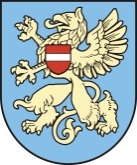 LATVIJAS REPUBLIKARĒZEKNES PILSĒTAS DOMERĒZEKNES PILSĒTAS PIRMSSKOLAS IZGLĪTĪBAS IESTĀDE «NAMIŅŠ»Reģ. Nr.   3101901622 , Kr.Valdemāra 3A, Rēzekne, Latvija LV-4601.Tālr. 646-24397, tālr./fax 4624397,  e-mail: namins@rezekne.lvAPSTIPRINĀTSar Rēzeknes pilsētas pirmsskolas                               izglītības iestādes „Namiņš”              vadītājas________Ilgas Karpovas           2021. gada 2.septembrīrīkojumu Nr.1/7-10IEKŠĒJĀS KĀRTĪBAS NOTEIKUMIRēzeknēIzdoti saskaņā ar Valsts pārvaldes iekārtaslikuma 72. panta pirmās daļas 1. punktu unVispārējās izglītības likuma 10. panta trešās daļas otro punktuI Vispārīgie jautājumi1.  Rēzeknes pilsētas pirmsskolas izglītības iestādes „Namiņš” (turpmāk - Iestāde) Iekšējās kārtības noteikumi (turpmāk –Noteikumi) izdoti saskaņā ar Valsts pārvaldes iekārtaslikuma 72.panta pirmās daļas 1.punktu, Izglītības likuma 54.panta otro punktu, Vispārējās izglītības likuma 10. panta trešās daļas otro punktu, 19.06.1998. Bērnu tiesību aizsardzības likumu, Ministru kabineta 23.03.2010. noteikumiem Nr.277 „Kārtība, kādā nodrošināma izglītojamo profilaktiskā veselības aprūpe un pirmās palīdzības pieejamība izglītības iestādēs”, Ministru kabineta 24.11.2009. noteikumiem Nr. 1338 ”Kārtība, kādā nodrošināma izglītojamo drošība izglītības iestādēs un to organizētajos pasākumos’’, Ministru kabineta 17.09.2013. noteikumiem Nr.890 “Higiēnas prasības bērnu uzraudzības pakalpojuma sniedzējiem un izglītības iestādēm, kas īsteno pirmsskolas izglītības programmu”  un izglītības iestādes Nolikumu. 2. Noteikumi nosaka: izglītojamo, izglītojamo vecāku (aizbildņu) un Iestādes darbinieku tiesības; izglītojamo uzvedības noteikumus Izglītības iestādē, tās teritorijā un organizētajos pasākumos; izglītojamo vecāku, aizbildņu (likumisko pārstāvju) un pilnvarotu personu līdzdalību pedagoģiskajā procesā; Iestādes darbību un izglītības procesa organizāciju; kārtību, kādā notiek izglītojamo atvešana uz iestādi un izņemšana no tās; drošības nodrošināšanu; kārtību, kādā izglītības iestādē uzturas nepiederošas personas; rīcību gadījumos, kad izglītojamais neapmeklē izglītības iestādi; par piecgadīgo un sešgadīgo bērnu izglītību; bērnu uzņemšanas un atskaitīšanas kārtību pirmsskolas izglītības iestādē; bērnu profilaktiskā veselības aprūpi un pirmās palīdzības sniegšanas kārtību Iestādē; vadītāja un atbildīgā skolotāja rīcību, ja izglītojamais apdraud savu vai citu personu drošību, veselību vai dzīvību; fotografēšanas, audio un video ierakstu veikšanas un izmantošanas kārtību; atbildību par noteikumu neievērošanu;  kārtību, kādā vecāki (aizbildņi), izglītojamie un Iestādes darbinieki  tiek iepazīstināti ar noteikumiem.II Izglītojamo, izglītojamo vecāku (aizbildņu) un Iestādes darbinieku tiesības3.  Izglītojamiem ir tiesības:3.1. apmeklēt izglītības iestādi un apgūt valsts un pašvaldības apmaksātu pirmsskolas izglītības programmu, izmantot telpas un inventāru, materiālo bāzi bez maksas;  3.2. iegūt kvalitatīvas zināšanas, prasmes un iemaņas, saņemt paskaidrojumus un konsultācijas jaunās vielas un papildjautājumu apguvē;3.3. mācību un audzināšanas procesā brīvi izteikt un aizstāvēt savas domas un uzskatus, paust attieksmi, attīstīt spējas un intereses;3.4. uz dzīvībai un veselībai drošiem apstākļiem izglītības iestādē un tās organizētajos pasākumos, aizsardzību no fiziskās un psihiskās vardarbības un ekspluatācijas, no nodarbināšanas bīstamos vai bērna veselībai kaitīgos apstākļos;3.5. nepieciešamības gadījumā, ja izglītojamais kādas personas darbībā saskata draudus savai vai citu personu drošībai, prasīt uzticamu pieaugušo, bērnu tiesību aizstāvja, policijas vai jebkuras valsts vai pašvaldības institūcijas atbalstu;3.6. pārstāvēt izglītības iestādi dažāda mēroga pasākumos, konkursos, skatēs.4. Vecākiem ir tiesības:iepazīties  ar  Pirmsskolas  izglītības  programmu,  Nolikumu,  Iestādes iekšējiem normatīvajiem dokumentiem;saņemt no skolotājiem, skolotāju palīgiem, kā arī no vadītāja, izglītības metodiķa, veselības speciālista, logopēda savlaicīgu informāciju par izglītības iestādes darbību un jautājumiem, kas saistīti ar bērna audzināšanu un attīstību, drošību, ziņas par bērna veselības stāvokļa izmaiņām;saņemt motivētu savu bērnu zināšanu un uzvedības novērtējumu, ieteikumus bērna attīstības veicināšanai;zināt izglītības iestādes grupu pasākumu un ekskursiju norises laiku, maršrutu, mērķi, ilgumu; piedalīties grupas vecāku sapulcēs un izglītības iestādes padomes darbā, izglītības iestādes pasākumos;izteikt un aizstāvēt savas domas un uzskatus, paust attieksmi par izglītības iestādes darba organizāciju, izglītības procesu un izteikt priekšlikumus izglītības iestādes dzīves pilnveidošanai, vēršoties pie grupas skolotājiem un izglītības iestādes vadītāja;domstarpību gadījumā lūgt palīdzību izglītības iestādes administrācijai;saņemt bērniem paredzētos ēdināšanas pakalpojumus, informāciju par ēdināšanu, maznodrošināto ģimeņu un daudzbērnu ģimeņu  vecākiem ir tiesības saņemt atvieglojumus Rēzeknes pilsētas sociālajā dienestā;pieprasīt bērnam speciālu ēdināšanu, ja ir ārsta slēdziens;var sniegt palīdzību iestādes un teritorijas labiekārtošanā, sava bērna grupas telpas uzturēšanā kārtībā;var ziedot un dāvināt finanšu līdzekļus un dāvanas iestādes attīstībai. 5. Iestādes darbiniekiem ir tiesības:uz dzīvībai un veselībai drošiem apstākļiem izglītības iestādē un tās organizētajos pasākumos, aizsardzību no fiziskās, psihiskās vardarbības un ekspluatācijas, no nodarbināšanas bīstamos vai darbinieka veselībai kaitīgos apstākļos;saņemt cieņpilnu izturēšanos no izglītības iestādes darbiniekiem, izglītojamajiem un to vecākiem.III Izglītojamo uzvedības noteikumi Izglītības iestādē, tās teritorijā un organizētajos pasākumos6. Izglītības iestādē izglītojamais:mācās atbilstoši savai fiziskajai un garīgajai attīstībai, sagatavojoties pamatizglītības uzsākšanai;ievēro Izglītības iestādes Iekšējās kārtības noteikumus: bērns ir pilntiesīgs sabiedrības loceklis, viņa pienākumi pret sabiedrību pieaug atbilstoši vecumam.izpilda skolotāju prasības;ievēro drošības noteikumus, kārtības un instrukcijas;ar cieņu izturas pret saviem vecākiem, Izglītības iestādes darbiniekiem un citiem pieaugušajiem, pret valsti un tās simboliem;ievēro sabiedrībā pieņemtos uzvedības noteikumus;saudzīgi izturas pret apkārtējo vidi, inventāru, dzīvo dabu;izglītojamam aizliegts nest uz iestādi viegli uzliesmojošas vielas, asus priekšmetus, pārtikas produktus, mobilo tālruni, rokas pulksteņus, spēles un  rotaļlietas;iestāde nenes atbildību par nozaudētām mantām, rotaļlietām un dārglietām ( auskari  u.c);izglītojamam aizliegts iziet no grupas telpām bez pieaugušā pavadības;izglītojamam aizliegts atstāt izglītības iestādes teritoriju bez pieaugušā pavadības; izglītojamam aizliegts nest uz mājām vai bojāt iestādes inventāru, rotaļlietas u.c. mantas; izglītojamam ar cieņu jāizturas pret iestādes darbiniekiem un citiem pieaugušiem; 6.14.	izglītojamam aizliegts aizskart citu bērnu un pieaugušo tiesības un likumīgās intereses, aizliegts fiziski un psiholoģiski ietekmēt citus bērnus un pieaugušos;6.15. emocionālās un fiziskās vardarbības vai citu draudu savai drošībai gadījumos nepiekrist draudu izraisītāja rīcībai, nekavējoties saukt palīgā pieaugušos: izglītības iestādes skolotājus vai jebkuru izglītības iestādes darbinieku, laicīgi lūgt palīdzību vecākiem.IV Izglītojamo vecāku, aizbildņu (likumisko pārstāvju) un pilnvarotu personu līdzdalība pedagoģiskajā procesā7. Izglītības iestādē izglītojamo vecāki, aizbildņi (likumiskie pārstāvji) un pilnvarotas personas:sadarbojas ar izglītības iestādi (Izglītības likuma 58.pants), kurā mācās bērns, pārrunā ar skolotājiem izglītojamā izglītošanas un audzināšanas jautājumus;ievēro Izglītības iestādes Iekšējās kārtības noteikumus, bērnu, skolotāju un citu personu likumīgās tiesības un intereses;iekārtojot izglītojamo izglītības iestādē iesniedz iesniegumu, dzimšanas apliecības datus, medicīnisko karti (veidlapa 026/u), pošu karti, aizpilda Izglītības iestādes izsniegtu Ziņu karti;noslēdz līgumu ar Izglītības iestādi;nekavējoties informē iestādes vadītāju par bērnu tiesību aizsardzības institūciju lēmumiem, kas attiecās uz izglītojamo aprūpes tiesībām;iepazīstas ar Izglītības iestādes Iekšējās kārtības noteikumiem, parakstās par iepazīšanos un piekrišanu rīkoties atbilstoši Iekšējās kārtības noteikumiem;sniedz precīzu informāciju grupas skolotājiem par dzīvesvietu, sakaru līdzekļiem (informē par dzīvesvietas maiņu un telefona numura maiņu), par izglītojamā individuālajām īpašībām, ēdināšanu, slimībām, izmaiņu gadījumā paziņo par to grupas skolotājiem;no rīta izglītojamo atved uz Izglītības iestādi veselu, tīru (apgrieztiem roku un kāju nagiem, tīru galvu, tīrām ausīm, kājām) un kārtīgi apģērbtu, ar bērnam nepieciešamo maiņas apģērbu, kuru var viegli aizpogāt, atpogāt (ieteicams, lai bērna apģērbs nebūtu no sintētikas); ziemā un slapjā laikā ieteicami rezerves cimdi un bikses; vasarā nepieciešama viegla galvas sega;izglītojamo ieved grupā un personīgi nodod pirmsskolas izglītības skolotājam vai skolotāja palīgam; izņemot bērnu no grupas vai iestādes teritorijas  - personīgi informē par to pirmsskolas izglītības skolotāju vai skolotāja palīgu;nodrošina bērnam atbilstošu apģērbu un  apavus iekštelpām un rotaļnodarbībām ārā atbilstoši laika apstākļiem; piemērotus, stabilus apavus, lai bērns bez grūtībām tos var uzvilkt, aiztaisīt un novilkt; sporta apģērbu un apavus. Āra apaviem ir jābūt stabiliem, ērtiem, lai tos varētu izmantot āra rotaļām rotaļu laukumā un sporta aktivitātēm. Āra apģērbam ir jābūt ērtam, atbilstoša izmēra un lai tajā būtu iespējams droši un aktīvi piedalīties rotaļās un sporta aktivitātēs ārā. Izglītojamais nedrīkst valkāt mīkstas čības vai sandales bez siksniņām; virsdrēbes izglītojamais atstāj garderobē un nomaina ielas apavus; nodrošina izglītojamā izglītošanai nepieciešamos individuālos mācību piederumus (kancelejas piederumus un higiēnas piederumus-personīgo kabatlakatiņu, ķemmi, zobu higiēnas piederumus, sporta apģērbu, čībiņas muzikālajām nodarbībām, par minēto lietu tīrību atbild vecāki) (Izglītības likuma 58.pants);pēc bērna izņemšanas atbild par bērna dzīvību un veselību, nav tiesīgi atstāt bērnu bez uzraudzības iestādes teritorijā un telpās vai sūtīt bērnu uz grupu pēc mantām vienu pašu;neizmanto sporta laukuma aprīkojumu bez sporta skolotāja uzraudzības;pēc izglītojamā izņemšanas atbild par to, lai izglītojamais ievēro drošības noteikumus un  kulturālas uzvedības normas iestādes telpās un teritorijā, lai izglītojamais nenodara pāri sev un citiem izglītojamajiem; ar cieņu un toleranci izturas pret Izglītības iestādes darbiniekiem; sekmē to, lai bērnam veidojas pozitīva attieksme un pieklājība pret apkārtējiem – bērniem un pieaugušajiem; aizliegts izglītības iestādē un tās teritorijā lietot necenzētus vārdus un izteicienus, pielietot vardarbību  ( fiziski, emocionāli un psiholoģiski ietekmēt, pazemot audzēkņus un izglītības iestādes darbiniekus), huligāniski uzvesties;saudzīgi izturēties pret izglītības iestādes mantu un teritoriju, un mācīt to bērnam; atlīdzināt Izglītības iestādei zaudējumus, kas radušies bērna vai savas neatļautas rīcības rezultātā;iepazīstas ar informāciju, kas izvietota grupas vecāku informācijas stendā;pilda vecāku sapulcēs un Iestādes padomes sēdēs pieņemtos lēmumus; pieņemtie lēmumi ir saistoši arī tiem vecākiem, kuri sapulcē nav piedalījušies;ņemt vērā, ka Izglītības iestādē un tās teritorijā ir aizliegts ienest, lietot, iegādāties un realizēt alkoholiskos dzērienus, narkotiskās, toksiskās un psihotropās vielas, tabakas izstrādājumus, pirotehniku, gāzes baloniņus, gāzes pistoles, šaujamieročus un aukstos ieročus un medikamentus.apmeklējot iestādes pasākumus, kas notiek telpās, izmanto maiņas apavus, bahilas;savlaicīgi veic apmaksu par izglītojamo ēdināšanu saskaņā ar noslēgta līguma noteikumiem līdz mēneša 15.datumam;nepieļauj savu mājdzīvnieku atrašanos izglītības iestādes teritorijā un telpās;ņem vērā, ka aizliegts iebraukt Izglītības iestādes teritorijā ar personīgo transportu un novietot to ceļā pie izglītības iestādes vārtiem.ievēro Fizisko personu datu apstrādes likumu un nodrošina to, ka Iestādē un tās teritorijā fotografētais, filmētais materiāls vai kā citādi ievāktā informācija netiks publiskota trešajām personām attiecībā uz citiem izglītojamajiem vai pieaugušajiem, tādejādi citu personu dati (attēli, video u.tml. ar citām personām) bez viņu piekrišanas netiks izpausti, ievietoti internēta vietnēs vai kā citādi publiskoti trešajām personām;dzimšanas dienas cienastam nenes dzērienus, sūkājamas konfektes; sūkājamas konfektes, dzimšanas dienu cienastam ir jāatbilst MK  noteikumu Nr. 172 “Noteikumi par uztura normām izglītības iestāžu izglītojamiem, sociālās aprūpes un sociālās rehabilitācijas institūciju klientiem un ārstniecības iestāžu pacientiem” prasībām (par cienasta atbilstību noteikumiem un tā kvalitāti atbild bērnu vecāki);piesaka izglītojamo iepriekšējā dienā līdz plkst.9:00 (tālrunis – 64624397) vai grupas skolotājai, pirms atgriešanās no slimošanas, lai Iestāde savlaicīgi varētu viņu ieskaitīt izglītojamo sarakstā, veicot ēdiena daudzuma aprēķinu nākošajai dienai; ievēro Iestādē noteiktā dienas režīma prasības;rakstiski katru gadu līdz 1.aprīlim saskaņo nepieciešamību pēc pirmsskolas izglītības iestādes vasaras mēnešos; sakarā ar  izglītības iestādes grupu apvienošanu vasaras laikā, iespēju robežās paredz   savam bērnam šajā laika posmā vienu mēnesi atpūtai;neļauj bērnam ņemt līdzi medikamentus, vitamīnus, dažādas tabletes; nekavējoties ziņo Iestādes vadībai par gadījumiem, kad ir aizdomas vai  konstatēta emocionāla vai fiziska vardarbība pret bērnu Iestādē vai ārpus tās, lai nepieciešamības gadījumā, kad nav iespējams situāciju atrisināt Iestādē, jautājumu risinātu tiesībsargājošās institūcijas, veselības aizsardzības iestādes, bērnu tiesību aizsardzības institūcijas; bērna klātbūtnē nerisina problēmjautājumus ar Iestādes darbiniekiem vai citiem vecākiem (aizbildņiem); nekaunina, nelamā, neaizskar svešu bērnu, ja konstatēti gadījumi par bērnu  nepieņemamu uzvedību vai rīcību, informē pat to Iestādes darbiniekus; ievēro Noteikumus, kas nodrošina sava bērna un apkārtējo bērnu drošību, pārbauda, ko bērns ņem līdzi uz Iestādi, pārbauda arī apģērba kabatas; neļauj bērnam ņemt līdzi asus, cietus, plīstošus, ugunsnedrošus priekšmetus, bīstamas rotaļlietas; rūpējas par savu bērnu vai nodrošina alternatīvu aprūpi, ja izglītības iestāde nevar sniegt pakalpojumu (ir kādi nepārvarami šķēršļi – nav elektrības, ūdens utt.);problēmsituāciju gadījumā rīkojas saskaņā ar Iestādes problēmas risināšanas shēmu (1.pielikums).Vecāku (aizbildņu) atbildību par bērnu audzināšanu, izglītošanu un aprūpi nosaka Civillikums, Bērnu tiesību aizsardzības likums un Izglītības likums.VIII Iestādes darbība un izglītības procesa organizācija8.1. Izglītības procesa organizāciju Iestādē nosaka Vispārējās izglītības likums, Izglītības   likums, citi spēkā esošie likumi un normatīvie akti, kā arī Iestādes Nolikums. 8.2. Iestādes darbības organizāciju nosaka Iestādes darba kārtības noteikumi, Iekšējās kārtības noteikumi, Pedagoģiskās padomes reglaments un citi Iestādes iekšējie normatīvie akti.8.3. Iestāde īsteno pirmsskolas izglītības programmu saskaņā ar  gada un  audzināšanas darba plānu, rotaļnodarbību plānu.8.4. Pirmsskolas izglītības programmu apgūst  bērni vecumā no 1,5 līdz 7 gadu vecumam;  atkarībā no veselības stāvokļa un psiholoģiskās sagatavotības pirmsskolas izglītības  programmas apguvi var pagarināt vai saīsināt par vienu gadu, saskaņā ar vecāku   vēlmēm un ģimenes ārsta atzinumu vai normatīvajos aktos noteiktajos gadījumos.8.5. Izglītojamajiem ar valodas attīstības traucējumiem tiek sniegti logopēda pakalpojumi no 5 gadu vecuma.8.6. Grupu komplektēšana notiek katru gadu laika periodā no 1.jūnija līdz 31.augustam. Mācību gada laikā atbrīvojušās bērnu vietas nokomplektē, ievērojot Rēzeknes pilsētas domes saistošos noteikumus Nr.12 “Par pirmsskolas vecuma bērnu reģistrācijas, uzņemšanas un atskaitīšanas kārtību Rēzeknes pilsētas pirmsskolas izglītības iestādēs”(2017.11.05.).8.7. Vadītājs grupas komplektē atbilstoši vecumposmam. 8.9. Iestāde strādā 5 dienas nedēļā no pirmdienas līdz piektdienai no plkst. 7.00 līdz plkst. 18.00; vecākiem (aizbildņiem) ir jāierodas pēc bērniem līdz plkst. 17.45, kopā ar bērnu iestāde jāatstāj līdz plkst. 18.00; pirmssvētku dienā izglītības iestādes darba laiks ir saīsināts par vienu stundu. 8.10. Vecāki brīdina Iestādes darbiniekus par negaidītiem apstākļiem vai aizkavēšanos darba dienas sākumā vai beigās, zvanot pa tālruni 64624397 vai personīgi skolotājiem( ieteicams sazināties laika posmā no 13.00 līdz 15.00, ņemot vērā skolotāja darba laiku).8.11. Iestādes ārdurvis (ieeja no Kr.Valdemāra ielas) ir slēgtas no plkst. 9.00 līdz plkst.15.00 drošības nolūkos; Iestādes ieejas durvju atvēršanai vecāki (aizbildņi) izmanto zvana pogu pie Iestādes ieejas; 8.12. Centrālās ieejas durvis (no iekšpagalma ar ,,Namiņš’’ šilti) un otras (virtuves bloka ieejas durvis) ir aprīkotas ar durvju durvju kodu;8.13. Ienākot Iestādē un izejot no Iestādes, vecāki (aizbildņi) cieši aizver durvis; vecāki (aizbildņi), ieejot vai izejot no Iestādes teritorijas, aizver vārtus. 8.14. Kārtība kādā Iestādes izglītojamie bērni neiet pastaigās:8.14.1. kad āra gaisa temperatūra ir -10° bērni līdz 3 gadiem; - 15° bērni vecumā no 3 līdz 7 gadiem;8.14.2. kad ārā ir stiprs vējš;8.14.3. kad līst lietus;8.14.4.  kad ir sniega putenis un citi nelabvēlīgie laika apstākļi.8.15. Par pastaigu organizēšanu atbilstoši laika apstākļiem ir atbildīgs iestādes veselības speciālists; viņas kompetencē ir novērtēt laika apstākļus un kontrolēt pastaigu veikšanu; ja nelabvēlīgo laika apstākļu dēļ bērni neiet pastaigās un paliek grupās, tad pirmsskolas skolotāji organizē aktivitātes zālē un grupās. 8.16. Mācību gada laikā tematiskajās aktivitātēs izglītojamajiem tiek sniegta informācija par ugunsdrošību, ceļu satiksmes drošību, rīcību ekstremālās situācijās, drošību uz ledus, drošību uz ūdens, personas higiēnu un citiem drošības jautājumiem.8.17. Sskolotāji izglītojamos iepazīstina ar drošības noteikumiem, iekšējās kārtības noteikumiem un evakuācijas plāniem septembra sākumā un pēc nepieciešamības, par ko skolotāja veic ierakstu skolotāja dienasgrāmatā.8.18. Pirms masu pasākumu apmeklējuma grupas skolotāji ar bērniem pārrunā kārtības noteikumus šādos pasākumos; par pārrunu faktu skolotāji veic ierakstu skolotāja dienasgrāmatā.8.19. Ssaskaņā ar Izglītības likuma 51.pantu un Bērnu tiesību aizsardzības likuma 6. Un 73.pantu, gadījumos, kad Iestādē radušās aizdomas par to, ka vecāki (aizbildņi) pret bērnu izturas vardarbīgi, Iestādei par to jāziņo bāriņtiesai vai policijai; ja tiek konstatēta situācija, ka ģimenē bērnam netiek nodrošināta atbilstoša aprūpe un audzināšana, Iestāde var vērsties sociālajā dienestā vai bāriņtiesā.8.20. Saziņai, ierosinājumiem, jautājumiem var izmantot: e-pasta adresi – namins@rezekne.lv , pastkastīti, tālruni 64624397 vai griezties personīgi pie iestādes vadītāja vai citiem administrācijas pārstāvjiem.8.21. Dienas ritms grupās noteikts saskaņā ar bērna vecumu, ievērojot higiēnas prasības izglītības iestādē.8.22. Lai nodrošinātu bērnu ēdināšanu un dalību nodarbībās, izglītojamie uz grupu jāatved līdz brokastu laikam pēc grupas režīma.8.23. Dienas laikā grupās skolotāju vadībā tiek organizētas rotaļnodarbības, pastaigas izglītības iestādes teritorijā un ārpus tās (reģistrējoties pastaigu žurnālā un veicot pastaigas pa norādīto maršrutu), individuālais darbs ar izglītojamajiem saskaņā ar apstiprināto dienas režīmu.8.24. Izglītības iestādes organizētajos pasākumos piedalās tikai izglītības iestādes uzņemtie izglītojamie, iestādes darbinieki, vecāki (aizbildņi) un ģimenes locekļi, aicinātie viesi (saskaņojot ar izglītības iestādes vadītāju).8.25. Rotaļlietas var nest līdzi tikai adaptācijas periodā un pēc ilgstošas prombūtnes, saskaņojot to ar grupas skolotāju.8.26. Gadījumos, kad izglītojamam ir nepieciešama medicīniskā palīdzība, izglītības iestāde ziņo izglītojamā vecākiem un ātrai medicīniskai palīdzībai.8.27. Ja izglītojamais saslimst izglītības iestādē, tad skolotājs, vai veselības speciālists ziņo vecākiem, tad vecākiem izglītojamais ir jāizņem no izglītības iestādes 2 stundu laikā.8.28. Ja izglītojamais no izglītības iestādes nosūtīts uz mājām ar infekcijas slimību pazīmēm, tad atsākt apmeklēt izglītības iestādi viņš drīkst tikai ar ārsta zīmi.IX Kārtība, kādā notiek izglītojamo atvešana uz iestādi un izņemšana no tās.9.1. Pirms izglītojamais sāk apmeklēt izglītības iestādi, vecāki iepazīstas ar dienas režīmu un pakāpeniski pieradina bērnu pie tā, nodrošinot bērnam saskaņotu dienas režīmu un atvieglojot tādā veidā bērnu adaptāciju izglītības iestādē.9.2. Izglītojamo atvest uz izglītības iestādi un izņemt no tās drīkst tikai likumiski pilnvarotas personas un audzēkņa brāļi vai māsas, kuras nav jaunākas par 13 gadiem (Bērnu tiesību aizsardzības likums). Izglītojamais viens nedrīkst atstāt izglītības iestādi, ne pēc mutvārdu, ne rakstiska veida lūguma.9.3. Atvedot izglītojamo uz izglītības iestādi, vecāki (aizbildņi) ieved viņu grupas telpā un paziņo grupas skolotājai  par bērna ierašanos.9.4. Vecāki (aizbildņi) rakstiski informē iestādi par personām, kurām ir tiesības izņemt izglītojamo no izglītības iestādes, par ko skolotāja veic ierakstu grupas žurnālā.9.5. Izglītojamie un vecāki iekļūšanu un izkļūšanu no grupas telpām veic tikai pa savas grupas ārdurvīm. Aizliegts staigāt ar ielas apaviem pa grupas telpām un citas grupas telpām.9.6. Bērnus no izglītības iestādes var izņemt jebkurā vecākiem izdevīgā laikā, bet ne vēlāk kā līdz plkst. 18.00.9.7. Ja bērnu atkārtoti neizņem no izglītības iestādes līdz plkst.18.00, vadītāja tiesīga ziņot bāriņtiesai.9.8. Grupas skolotājam, skolotāja palīgam ir tiesības vakarā neatdot izglītojamos personām, par kurām nav brīdinājuši vecāki, kā arī jebkurai personai, kura pēc izglītojamā ieradusies reibuma stāvoklī.9.9. Vecāki (aizbildņi), ieejot vai izejot no izglītības iestādes teritorijas, aizver vārtus.9.10. Atstājot izglītības iestādi, vecākiem ar bērnu obligāti ir jāatvadās no skolotāja vai skolotāja palīga.9.11. Pēc izglītojamo izņemšanas no Izglītības iestādes, ja izglītojamais turpina uzturēties Iestādes teritorijā, par sava bērna drošību atbild izglītojamā vecāki (aizbildņi), neradot apdraudējumu rotaļlaukumos esošajiem izglītības iestādes izglītojamajiem.  9.12. Vecāki (aizbildņi) nedrīkst pēc Iestādes darba laika beigām uzturēties Izglītības iestādes teritorijā.9.13. Ja izglītojamais pēc plkst. 18.00 nav izņemts no Iestādes un vecāki nav ziņojuši par kavēšanas apstākļiem, vai nav atrodami un sazvanāmi, skolotāja gaida 10 minūtes un, saskaņojot ar iestādes administrāciju, informē Policiju par notikušo gadījumu ( Rēzeknes iecirkņa policijas nodaļas tālrunis t. 64603500, 110).9.14. Skolotājs gaida policijas darbiniekus, raksta iesniegumu par notikušo gadījumu un nodod bērnu policijas darbiniekiem (bērns tiks ievietots Bērnu patversmē).9.15. Nākošajā dienā iestādes vadītājs veic pārrunas ar izglītojamā vecākiem par notikušo situāciju.9.16. Ja bērns regulāri netiek izņemts no iestādes, vadītājs par tādiem gadījumiem ziņo Bāriņtiesai.VII Drošības nodrošināšana10. Bērna atrašanās laikā izglītības iestādē par viņa dzīvību un veselību atbild izglītības iestādes darbinieki.11. Informācija par evakuācijas plānu un operatīvo dienestu izsaukšanu atrodas izglītības iestādes visos stāvos. Tālrunis operatīvo dienestu izsaukšanai atrodas pirmā stāva gaitenī. 12. Atbildīgais par šo informāciju ir iestādes saimniecības vadītājs.13. Izglītības iestādē, lai aizsargātu bērnu dzīvību un veselību, tiek ievērotas sekojošas instrukcijas/noteikumi: ugunsdrošības instrukcija; kārtība par vadītāja un pedagogu un citu darbinieku (t.sk. medicīnas) rīcību, ja tiek konstatēta fiziska, emocionāla vai seksuāla vardarbība pret izglītojamo; darba aizsardzības instrukcijas; kārtība, organizējot pastaigas un ekskursijas ārpus izglītības iestādes teritorijas; kārtība, kādā rīkojas bērna infekcijas slimību gadījumos (sk. 2.pielikumu) u.c.14. Pirms masu pasākuma apmeklējuma grupas skolotāja ar bērniem pārrunā kārtības noteikumus šādos pasākumos.15. Pirms došanās ekskursijās, tālās pastaigās grupas skolotāja instruē bērnus par kārtības noteikumiem pasākumā. Par noteikumu pārrunāšanas faktu skolotāja veic ierakstu žurnālā. Vienas grupas bērnus (līdz 20) pavada divi pieaugušie. Ja bērnu ir vairāk, tad uz katriem 10 bērniem viens pieaugušais.16. Sporta un mūzikas skolotāja iepazīstina ar kārtības noteikumiem zālē un izglītības iestādes teritorijā. Par noteikumu pārrunāšanas faktu skolotāji veic ierakstus žurnālā.17. Ekstremālās situācijās apmācītais darbinieks sniedz pirmo neatliekamo palīdzību vai, ja nepieciešams, evakuē bērnus. Skolotāja palīgs izsludina trauksmi un griežas pie izglītības iestādes vadības pēc palīdzības. Pieaugušie rīkojas saskaņā ar instrukciju.18. Vecāku kompetencē ir, nodrošinot sava bērna un citu bērnu drošību, pārbaudīt, ko bērns ņem līdzi uz izglītības iestādi. Nedrīkst nest līdzi durošus, uguns nedrošus priekšmetus, medikamentus, alkoholu, cigaretes, narkotiskās, toksiskās un psihotropās vielas, gāzes baloniņus, gāzes pistoles, šaujamieročus un aukstos ieročus.19. Ja izglītojamajam ir jālieto medikamenti dienas laikā, kurus izrakstījuši ārsti, tad uz izglītības iestādi jāatnes ārsta norādījumi par to, kā jālieto medikamenti un jāiesniedz kopā ar medikamentiem iestādes māsai.20. Divriteņus, skrejriteņus izglītības iestādes teritorijā stumj pie rokas (novietojot tos riteņu un skrejriteņu ierīkotajā stāvvietā). 21. Rotaļlietas uz Iestādi nest aizliegts. Izglītības iestādes darbinieki neatbild par rotaļlietām, kurus izglītojamie ir paņēmuši līdzi uz izglītības iestādi.22. Izglītības iestādē un tās teritorijā aizliegts lietot, glabāt, realizēt un iegādāties alkoholu, cigaretes, narkotiskās, toksiskās un psihotropās vielas, gāzes baloniņus, gāzes pistoles, šaujamieročus un aukstos ieročus.VIII Kārtība, kādā izglītības iestādē uzturas nepiederošas personas23. Izglītības iestādei piederošas personas ir: izglītības iestādes darbinieki, izglītojamie, viņu vecāki (aizbildņi) un pilnvarotas personas.24. Personas, kuras ierodas izglītības iestādē ar mērķi iesniegt iesniegumu, priekšlikumus vai sūdzības, griežas pie izglītības iestādes vadītāja pieņemšanas laikā, vai arī iepriekš vienojas par citu tikšanās laiku.25. Iestādes darbību kontrolējošo institūciju amatpersonas ierodoties Iestādē uzrāda dienesta apliecību un informē Iestādes vadību par savas ierašanās mērķi.26. Izglītības iestādes durvis ir aprīkotas ar durvju kodu. Uz ieradušās personas zvanu (pie galvenajām durvīm) ierodas izglītības iestādes darbinieks, kurš noskaidro apmeklējuma mērķi un ielaiž apmeklētāju.27. Par katru nepiederošas personas ierašanās gadījumu jāinformē izglītības iestādes vadītājs vai administrācijas darbinieks.Jebkuram iestādes darbiniekam ir tiesības apturēt svešu personu un pajautāt atrašanās iemeslu izglītības iestādē vai tās teritorijā.IX Rīcība gadījumos, kad izglītojamais neapmeklē izglītības iestādiPar personu, kuru vecāki informē, ja izglītojamais nevar apmeklēt pirmsskolas izglītības iestādi, tiek nozīmēts katras grupas pirmsskolas skolotājs.Ja izglītojamais nevar ierasties Iestādē, vecāki vai aizbildņi (norādot bērna uzvārdu un grupu) par to  informē laikā no plkst.7.00 līdz plkst. 9.00.  zvanot grupas skolotājam vai pa tālruni (64624397), vai nosūtot īsziņu.  Grupu skolotājs  iepriekš plānotu kavējumu reģistrē grupas žurnālā. Ja bērns plānotajā apmeklējumu tabulā ir atzīmēts, ka apmeklēs Iestādi, bet neierodas iestādē, un vecāki līdz plkst. 9:00 nav paziņojuši par bērna neierašanos, tad par šo dienu tiek ieturēta maksa par ēdināšanu.Ja izglītojamā vecāki iepriekš, līdz plkst.9:00 ir paziņojuši par bērna neierašanos, tad vecāku maksa par bērna ēdināšanu netiks aprēķināta no nākošās dienas pēc paziņošanas;Ja bērns nav ieradies Iestādē uz nodarbības sākumu un nav informējis par kavējuma iemeslu, grupas skolotāja vai iestādes māsa nekavējoties, bet ne vēlāk kā dienas laikā, telefoniski vai elektroniskā veidā, vai mutvārdos, vai rakstveidā sazinās ar vecākiem, lai noskaidrotu bērna kavējuma iemeslu.Ģimenes ārsta izziņa par bērna veselības stāvokli nepieciešama (iesniegšanai Iestādē), ja bērns Iestādi nav apmeklējis slimības dēļ.Ja izglītojamais Iestādi nav apmeklējis citu iemeslu dēļ, tad vecāki iesniedz iesniegumu, norādot kavējuma iemeslus.Ja bērns, kurš sasniedzis obligāto pirmsskolas izglītības programmas apguves vecumu  vairāk kā trīs dienas nav apmeklējis Iestādi un Iestādei nav informācijas par neierašanās iemeslu vai iemesls nav uzskatāms par attaisnojošu, Iestāde par to nekavējoties rakstveidā vai elektroniski informē Rēzeknes pilsētas  Izglītības pārvaldes atbildīgas personas, lai tās atbilstoši savai kompetencei koordinētu Iestādes neapmeklēšanas cēloņu novēršanu, ja tas nepieciešams, informētu par bērnu sociālo dienestu, bāriņtiesu, kā arī citas institūcijas atbilstoši to kompetencei.Ja ir pamatotas aizdomas par bērna, kurš bez attaisnojoša iemesla neapmeklē Iestādi, tiesību pārkāpumu un to nav izdevies novērst pašvaldības kompetentajām iestādēm, Iestāde par to informē Valsts bērnu tiesību aizsardzības inspekciju.Gadījumos, kad bērnam veselības nostiprināšanai ilgstoši ir vajadzīgs mājas režīms vecāki iesniedz vadītājai ārsta izdotu izziņu, kurā norādīts, uz cik ilgu laiku bērnam nepieciešams mājas režīms.Katras grupas skolotājs ir atbildīgs par vecāku precīzas kontaktinformācijas nodrošināšanu. Ja bērns slimības dēļ neapmeklē izglītības iestādi, tad vieta tajā tiek saglabāta līdz trīs mēnešiem.Ja bērns mācību gada laikā neapmeklē pirmsskolas izglītības iestādi ilgāk nekā vienu mēnesi pēc kārtas bez attaisnojoša iemesla, tad izglītojamo atskaita no izglītības iestādes.Ja bērns mācību gada laikā, pamatojoties uz ārsta izziņu, nepieciešamās ilgstošas ārstēšanās dēļ neapmeklē pirmsskolas izglītības iestādi ilgāk par trīs mēnešiem pēc kārtas, tad izglītojamo var atskaitīt no izglītības iestādes (Rēzeknes pilsētas domes saistošiem noteikumi Nr.12 “Par pirmsskolas vecuma bērnu reģistrācijas, uzņemšanas un atskaitīšanas kārtību Rēzeknes pilsētas pirmsskolas izglītības iestādēs”).X Par piecgadīgo un sešgadīgo bērnu izglītībuBērniem no piecu gadu vecuma pirmsskolas izglītības programmas apguve ir obligāta (Vispārējās izglītības likuma 20.¹ pants).Bērna vecāki (personas, kas realizē vecāku varu) ir atbildīgi par to, lai bērns iegūtu obligāto izglītību (Izglītības likuma 58.pants).Ar iestādes vadītāja rīkojumu bērnu vecākiem, kuru bērns ir apguvis pirmsskolas izglītības programmu, tiek izsniegta noteiktas formas izziņa, kura jāiesniedz vispārējā izglītības iestādē, kurā bērns uzsāks mācības 1.klasē;Pēc pirmsskolas izglītības programmas apguves par katra bērna sasniegumiem (zināšanām, prasmēm un attieksmēm atbilstoši plānotājiem rezultātiem) grupas skolotājs raksta  vecākiem vai citiem bērna likumiskiem pārstāvjiem Pirmsskolas izglītības satura apguves vērtējumu.XI Bērnu uzņemšanas un atskaitīšanas kārtība pirmsskolas izglītības iestādēBērna uzņemšana pirmsskolas izglītības iestādē notiek saskaņā ar Rēzeknes pilsētas Izglītības pārvaldes Komisijas lēmumu par vietas piešķiršanu.Lai uzņemtu bērnu pirmsskolas izglītības iestādē, vecāks: attiecīgās pirmsskolas izglītības iestādes vadītājam personīgi iesniedz iesniegumu, uzrāda bērna dzimšanas apliecību, iesniedz pedagoģiski medicīniskās komisijas atzinumu, ja bērns apgūs speciālās pirmsskolas izglītības programmu;ar pirmsskolas izglītības iestādes vadītāju slēdz līgumu par bērna izglītošanu un aprūpi.Nepieciešamības gadījumā vecāks Izglītības pārvaldē var iesniegt iesniegumu par vietas maiņu pirmsskolas izglītības programmas apguvei bērnam no vienas pirmsskolas izglītības iestādes uz citu. Iesniegumi tiek reģistrēti iesniegšanas secībā un Komisija iespēju robežās nodrošina vietas maiņu.Izglītojamo no pirmsskolas izglītības iestādes ar pirmsskolas izglītības iestādes vadītāja rīkojumu atskaita šādos gadījumos: pamatojoties uz vecāka iesniegumu, kurā norādīts iemesls; pēc pirmsskolas izglītības programmas apguves; ja bērns mācību gada laikā neapmeklē pirmsskolas izglītības iestādi ilgāk nekā vienu mēnesi pēc kārtas bez attaisnojoša iemesla (neattiecas uz obligāto izglītības vecumu sasniegušiem bērniem); ja bērns mācību gada laikā, pamatojoties uz ārsta izziņu, nepieciešamās ilgstošas ārstēšanās dēļ neapmeklē pirmsskolas izglītības iestādi ilgāk par trīs mēnešiem pēc kārtas (neattiecas uz obligāto izglītības vecumu sasniegušiem bērniem).XII Bērnu profilaktiskā veselības aprūpe un pirmās palīdzības sniegšanas kārtība Iestādē Iestādei jābūt nodrošinātai ar pirmās palīdzības sniegšanas aptieciņas medicīnisko materiālu minimumu.Ja izglītojamais guvis nelielu sadzīves traumu un nav apdraudēta viņa veselība un dzīvība, pirmo palīdzību izglītojamajam sniedz Iestādē. Ja izglītojamam ir smaga trauma, vai saslimšana, izsauc neatliekamās medicīniskās palīdzības brigādi, un Iestāde nodrošina pirmās palīdzības sniegšanu izglītojamam līdz brīdim, kamēr ierodas neatliekamās medicīniskās palīdzības brigāde.Iestādē pirmo palīdzību izglītojamam sniedz veselības speciālists  vai Iestādes darbinieks, kurš ir apmācīts pirmās palīdzības sniegšanā, saskaņā ar normatīvajos aktos par apmācību pirmās palīdzības sniegšanā noteiktajām mācību programmām, paralēli par notikušo informējot izglītojamā vecākus.Ja izglītojamais saslimst atrodoties Iestādē, grupas skolotājs vai iestādes veselības speciālists informē izglītojamā vecākus.Iestāde uztur kontaktu ar ārstniecības iestādi un vecākiem, interesējas par izglītojamā veselības stāvokli. Iestādes vadītājs organizē:Iestādes darbinieku apmācību pirmās palīdzības sniegšanā;higiēnas prasību ievērošanas kontroli;traumatisma cēloņu novēršanas kontroli;veselīga uztura principu īstenošanu un kontroli;dienas ritma ievērošanu;veselības speciālists veic kašķa un pedikulozes pārbaudi izglītojamiem ne retāk kā reizi mācību gadā (ieteicams pirmā un otrā semestra pirmajos mēnešos), kā arī šo slimību profilakses pasākumus;ja grupā konstatēts pedikulozes gadījums, grupas skolotāja informē vecākus un izglītojamais tiek nosūtīts mājās. Atsākt apmeklēt iestādi izglītojamais drīkst tikai ar  ģimenes ārsta izziņu. Attiecīgajā grupā tiek veikti profilaktiskie pasākumi, par kuriem atbild iestādes māsa;primāros pretepidēmijas pasākumus, ja konstatētas infekciju slimības, tai skaitā saslimušo izolēšanu un izglītojamo vecāku informēšanu;informācijas sniegšanu Slimību profilakses un kontroles centram par izglītojamo saslimšanu ar gripu un infekcijas slimībām.XIII Vadītāja un atbildīgā skolotāja rīcība, ja izglītojamais apdraud savu vai citu personu drošību, veselību vai dzīvībuJa izglītojamais izglītības iestādē apdraud savu vai citu personu drošību, veselību vai dzīvību: grupas skolotājs informē vadītāju par izglītojamā uzvedību; grupas skolotājs tekošās dienas laikā informē vecākus par bērna uzvedību un fiksē notikušo;  grupas skolotājs tekošās dienas laikā informē arī citu problēmsituācijā iesaistīto bērnu vecākus;  grupas skolotājs informē Vadītāju par bērna uzvedību un radušos problēmsituāciju; nepieciešamības gadījumā Vadītājs nodrošina bērnam, kurš apdraud savu vai citu personu drošību, veselību vai dzīvību, atrašanos citā telpā cita skolotāja un/vai iestādes māsas uzraudzībā. Atrašanās citā telpā var ilgt līdz brīdim, kamēr bērns nomierinās vai ierodas vecāki; vadītājs vispirms telefoniski informē vecākus par bērna uzvedību un veic pārrunas klātienē, ja bērna uzvedība neuzlabojas vai vecāki nevēlas sadarboties, tad rakstiski (papīra vai elektroniska dokumenta formā) nosūta bērna vecākiem informāciju par bērna uzvedību un nepieciešamo vecāku sadarbību ar Iestādi un speciālistiem; vadītājs rīkojumā nosaka atbalsta personāla pienākumus, lai veicinātu turpmāko sadarbību ar izglītojamo un vecākiem un izstrādātu atbalsta pasākumus atbilstoši izglītojamā vajadzībām un situācijai; vadītājam ir tiesības pieaicināt nepieciešamos speciālistus, lai nodrošinātu uzlabojumus izglītojamā uzvedībā un mācībās; pašvaldība nodrošina atbalsta personāla pakalpojumus, ja izglītības iestādē nav šādu speciālistu.Ja izglītojamā uzvedībā nav uzlabojumu un vecāki nevēlas sadarboties ar izglītības iestādi, bet situācijas risināšanā vēlas iesaistīt citus speciālistus, vadītājs šo informāciju nosūta attiecīgajai pašvaldībai. Pašvaldība ir tiesīga sasaukt starpinstitūciju sanāksmi, kas lemj par turpmākajiem atbalsta pasākumiem izglītojamam. Sanāksmē pieaicina izglītības iestādes atbildīgos speciālistus, izglītojamā vecākus, pašvaldības izglītības speciālistu vai pārstāvjus no attiecīgās pašvaldības izglītības pārvaldes, sociālā dienesta, bāriņtiesas, Valsts bērnu tiesību aizsardzības inspekcijas un citus speciālistus.Šo Noteikumu neatņemama sastāvdaļa ir Noteikumu 3.pielikums “Rīcības shēma pirmsskolas izglītojamo savstarpējas vardarbības gadījumos".XIV Fotografēšanas, audio un video ierakstu veikšanas un izmantošanas kārtībaIestādes darbiniekiem atļauts veikt rīkoto pasākumu, svētku, konkursu u.c. aktivitāšu fotografēšanu un filmēšanu (ar mērķi popularizēt pirmsskolas izglītības iestādes tēlu, atspoguļot bērnu aktivitāšu norisi, veikt pedagoģiskā procesa un pasākumu analīzi un pilnveidošanu), kuras laikā bērns var tikt fotografēts un/vai filmēts, un fotogrāfijas un audiovizuālais materiāls var tikt publiskots Rēzeknes pilsētas Izglītības pārvaldes mājas lapā (http://www.rezeknesip.lv), iestādes mājas lapā (http://naminsrezekne.lv). Avīzēs un/vai iestādes telpās (piem., uz sienas informācijas dēļa, uz ekrāna un tml.), tikai ar izglītojamo likumīgo pārstāvju (vecāku, aizbildņu) nepārprotamo rakstisko piekrišanu (sk. 4.pielikumu).Iestādes darbiniekiem atļauts veikt fotografēšanu, filmēšanu vai audioierakstus zinātniskajiem pētījumiem, saskaņojot to ar iestādes vadītāju un saņemot izglītojamo likumīgo pārstāvju (vecāku, aizbildņu) nepārprotamo rakstisko piekrišanu.Vecākiem atļauts veikt izglītojamo fotografēšanu vai filmēšanu pasākumu laikā, ja tā tiek veikta personiskām vai mājas un ģimenes vajadzībām, turklāt ja citu bērnu un pieaugušo, kuri ir redzami foto vai videomateriālos, personas dati netiek izpausti trešajām personām. Citām personām (foto kompānijām, privātajiem fotogrāfiem, žurnālistiem u. tml.) atļauts veikt izglītojamo fotografēšanu, filmēšanu vai audioierakstus tikai ar iestādes vadītāja atļauju un izglītojamo likumīgo pārstāvju (vecāku, aizbildņu) nepārprotamo rakstisko piekrišanu; grupas skolotāji informē izglītojamo vecākus par fotografēšanas, filmēšanas vai audioierakstu nolūku un tās veicēju.Aizliegts fotografēt un filmēt audzēkņus neestētiskās pozās, pazemojošās situācijās, neapģērbtus.Izglītojamo likumīgajiem pārstāvjiem (vecākiem, aizbildņiem) kā datu subjektiem ir  tiesības jebkurā laikā savu sniegto piekrišanu atsaukt un pieprasīt dzēst bērna personas datus (fotogrāfijas, video un audioierakstus) ciktāl tas ir iespējams.Kārtība ir saistoša iestādes izglītojamiem, izglītojamo likumiskajiem pārstāvjiem (vecākiem, aizbildņiem) un visiem iestādes darbiniekiem.XV Atbildība par noteikumu neievērošanu51. Noteikumu ievērošana vecākiem, darbiniekiem un izglītojamajiem ir obligāta.52. Noteikumu neievērošanas gadījumā:52.1. skolotājs vai Iestādes vadītājs var izteikt mutisku aizrādījumu;52.2. skolotājs vai Vadītājs var veikt individuālas pārrunas ar vecākiem vai darbiniekiem;53. Gadījumos, kad vecāki pārkāpuši Noteikumus, izglītības  skolotājs vai cits Iestādes darbinieks iesniedz rakstisku ziņojumu Vadītājam.54. Jautājumu var izskatīt individuālās pārrunās:54.1. skolotājs ar vecākiem;54.2. Vadītājs kopā ar  skolotāju un vecākiem;54.3.grupas vecāku padomes sapulcē;54.4. Iestādes padomes sēdē.55. Gadījumos, kad ir aizdomas par pielietoto vardarbību, administratīvi vai krimināli sodāmiem pārkāpumiem pret izglītojamo, Iestāde sazinās ar vecākiem un ziņo tiesībsargājošām iestādēm. Bērna veselības aizsardzība un drošība ir primārais Iestādes uzdevums, kas tiek nodrošināts nekavējoties.56. Par Noteikumu neievērošanu no Iestādes darbinieku puses darbiniekiem var tikt izteikta piezīme vai rājiens. XVI Kārtība, kādā vecāki (aizbildņi), izglītojamie un Iestādes darbinieki  tiek iepazīstināti ar noteikumiem57. Pirms bērna uzņemšanas Izglītības iestādē vecāki iepazīstas ar Noteikumiem un apliecina to ar savu parakstu pie grupas skolotāja vai izglītības iestādes vadītāja.58. Izglītības skolotāji katru gadu septembrī organizētajās grupu vecāku sapulcēs atkārtoti iepazīstina vecākus ar noteikumiem, par ko vecāki parakstās.59. Noteikumi tiek izvietoti un ar tiem var iepazīties grupā un iestādes mājas lapā (http://naminsrezekne.lv).60. Iestādes vadītājas  pieņemšanas laiks ir pieejams pie vadītājas kabineta durvīm.61. Izglītojamie ar Noteikumiem tiek iepazīstināti mācību gada sākumā un atkārtoti attiecīgajās mācību tēmās.62. Iestādes vadītājs iepazīstina iestādes darbiniekus ar šiem Noteikumiem kad darbinieki uzsāk darba tiesiskās attiecības un Noteikumu grozījumu gadījumā. 63. Instrukcija par rīcību ugunsgrēka gadījumā un evakuācijas plāni ir izvietoti katrā iestādes stāvā.  XVII Noslēguma jautājumi64. Grozījumus un papildinājumus Noteikumos var ierosināt izglītības iestādes dibinātājs, izglītības iestādes vadītājs, pedagoģiskā padome, iestādes padome. Tos apstiprina izglītības iestādes vadītājs.65. Ar šo Noteikumu spēkā stāšanos atzīt par spēku zaudējušiem 31.08.2016. Rēzeknes pilsētas pirmsskolas izglītības iestādes “Namiņš” Iekšējās kārtības noteikumus.Iestādes vadītāja                                                                         Ilga KarpovaPielikums Nr. 1Rēzeknes pilsētaspirmsskolas izglītības iestādes “Namiņš”Iekšējās kārtības noteikumiemRĒZEKNES PILSĒTAS PIRMSSKOLAS IZGLĪTĪBAS IESTĀDES “Namiņš” problēmas risināšanas shēmaPielikums Nr. 2Rēzeknes pilsētaspirmsskolas izglītības iestādes “Namiņš”Iekšējās kārtības noteikumiemLATVIJAS REPUBLIKARĒZEKNES PILSĒTAS DOMERĒZEKNES PILSĒTAS PIRMSSKOLAS IZGLĪTĪBAS IESTĀDE «NAMIŅŠ»Reģ. Nr.   3101901622 , Kr.Valdemāra 3A, Rēzekne, Latvija LV-4601.Tālr. 646-24397, tālr./fax 4624397,  e-mail: namins@rezekne.lvKārtība, kādā rīkojas bērna infekcijas slimību gadījumosRēzeknē1. Vispārīgie jautājumi 1. Noteikumi nosaka Rēzeknes pilsētas PII “Namiņš” (turpmāk – Iestāde) un bērna likumisko pārstāvju (turpmāk - vecāki) rīcību bērna infekcijas slimību gadījumos (turpmāk – kārtība). 2. Kārtības mērķis ir mazināt infekcijas slimību izplatīšanos izglītības iestādē. 3. Kārtības ievērošanas uzraudzību un kontroli veic izglītības iestādes vadītājs vai viņa norīkots atbildīgais darbinieks – Iestādes māsa. 2. Vecāku rīcība 4. Izglītojamo neuzņem Iestādē, ja novērojama kāda no šādām infekcijas slimību pazīmēm: 4.1. zarnu infekcijas pazīmes – caureja (šķidra vēdera izeja trīs un vairāk reizes dienā), ēstgribas zudums, nelabums, vemšana, vēdersāpes ar vai bez ķermeņa temperatūras paaugstināšanos; 4.2. gripas pazīmes – pēkšņs slimības sākums, galvassāpes, drudzis, paaugstināta ķermeņa temperatūra, muskuļu sāpes, sāpes kaulos, aizlikts deguns bez iesnām un sauss, kairinošs klepus; 4.3. citu akūto augšējo elpceļu infekciju pazīmes – stipras iesnas, klepus, šķaudīšana, rīkles iekaisums, apgrūtināta elpošana, acu konjunktīvas iekaisums ar vai bez paaugstinātas ķermeņa temperatūras; 4.4. akūta vīrushepatīta (ieskaitot A hepatītu) pazīmes – slikta dūša, ēstgribas zudums, nogurums, paaugstināta ķermeņa temperatūra, sāpes labajā paribē, iespējami zarnu trakta darbības traucējumi ar vai bez paaugstinātas ķermeņa temperatūras, vēlāk ādas un acu dzelte, tumšs urīns un gaiši izkārnījumi; 4.5. masalu pazīmes – klepus, iesnas, konjunktivīts (acu konjunktīvas iekaisums), izsitumi, paaugstināta ķermeņa temperatūra; 4.6. masaliņu pazīmes – izsitumi, limfmezglu pietūkums un paaugstināta ķermeņa temperatūra; 4.7. vējbaku pazīmes – paaugstināta ķermeņa temperatūra līdz 38 – 39°C, galvassāpes, vispārējs nogurums, ēstgribas zudums, pēc 2 – 4 dienām dažādās ķermeņa vietās, arī galvas matainajā daļā, parādās nelieli, nedaudz piepacelti, sārti izsitumi, kuri ātri vien piepildās ar dzidru vai bālganu šķidrumu un kļūst par pūslīšiem. Pūslīši pārplīst vai kasot tiek pārplēsti, to vietās veidojas kreveles; 4.8. tuberkulozes pazīmes – var izpausties kā saaukstēšanās vai gripa, pēc kuras bērns ilgstoši nevar atlabt, ieildzis bronhīts, pneimonija, kas nepadodas ārstēšanai. Lielākiem bērniem galvassāpes, nogurums, var būt nedaudz paaugstināta ķermeņa temperatūra (37,1 – 37,5 C); 4.9. ķermeņa temperatūras paaugstināšanās virs 37,5oC (mērot ķermeņa temperatūru padusē) bez citām infekcijas slimības pazīmēm vai virs 37,0 o C, ja ir citas infekcijas slimības pazīmes; 4.10. mikrosporijas (infekcioza ādas sēnīšu slimība) pazīmes – uz ādas apaļi vai ovāli, sārti plankumi, kas, izzūdot no centra, veido divus vienu otrā ieslēgtus gredzenus. Galvas matainajā daļā lieli plankumi ar ādas lobīšanos, mati pie pamatnes nolūzuši; 4.11. pedikulozes (utainības) pazīmes - pastāvīga spēcīga galvas un kakla mugurējās daļas ādas nieze, ādas (aizauss rajonā un kakla mugurējā daļā) sakasījumi - mazi, sarkani uztūkumi, ādas sacietējumi ar seroziem (ūdeņainiem) izdalījumiem. Mazi, balti plankumi (oliņas vai gnīdas) pie mata saknes, ko ir grūti atdalīt. Redzami paši parazīti – galvas utis; 4.12. kašķa pazīmes – izteikta nieze un nelieli pūslīši, kas var būt klāti ar krevelītēm. Pūslīši pārsvarā ir uz vietām, kur ir plāna āda, piemēram, pirkstu starpās, uz vēdera, augšdelmu iekšpusēs pie padusēm, uz apakšdelmu locītavām pie plaukstas, uz dzimumorgāniem (niezes dēļ izglītojamais ir kašķīgs, nevar koncentrēties); 4.13. enterobiozes (spalīšu invāzijas) pazīmes ˗ izteikta nieze anālās atveres apvidū, kas var būt par cēloni izglītojamā bezmiegam, neirastēnijai. Anālās atveres apvidus kasīšana dažreiz rada izsitumus, iekaisumu un pat strutošanu. 5. Izglītojamais neapmeklē Iestādi, ja konstatēta kāda no šo noteikumu 4.punktā noteiktajām infekcijas slimības pazīmēm. Papildus šīm pazīmēm raksturīgas arī izmaiņas izglītojamā uzvedībā – miegainība, atteikšanās ēst, dzert, raudulība, paātrināta elpošana, galvassāpes, nespēks u.tml. 3. Rīcība Iestādē 3.1. Iestādes vadītāja kompetence 6. Iestādes vadītājs: 6.1. nodrošina vecāku informēšanu, ka izglītojamais nedrīkst apmeklēt Iestādi, ja ir konstatēta kāda no šo noteikumu 4.punktā noteiktajām infekcijas slimību pazīmēm; 6.2. ja pazīmes konstatētas Iestādē, nodrošina vecāku informēšanu par iespējamu saslimšanu un izglītojamā nošķiršanu no pārējiem bērniem infekcijas slimības gadījumā līdz brīdim, kad vecāki ierodas pēc izglītojamā. 6.3. nodrošina pastāvīgu darbinieka klātbūtni pie saslimušā izglītojamā, kurš ir nošķirts no citiem bērniem; 6.4. ja diviem vai vairākiem izglītojamajiem vai iestādes darbiniekiem parādījušās vienādas vai līdzīgas saslimšanas pazīmes, nodrošina informācijas sniegšanu telefoniski Slimību profilakses un kontroles centra attiecīgās reģionālās nodaļas epidemiologam; 6.5. informē citus vecākus, ja Iestādē konstatēta kāda no šo noteikumu 4.punktā noteiktajām infekcijas slimībām, ievērojot saslimušā izglītojamā tiesības uz personas datu aizsardzību; 7. Iestāde ievēro un nodrošina izglītojamā tiesības uz personu datu aizsardzību. Informācija par izglītojamā veselības stāvokli ir sensitīvi personas dati, kuri nav izpaužami trešajām personām, izņemot Fizisko personu datu aizsardzības likumā noteiktos gadījumus. 3.2. Darbinieku atbildība 8. Ja Iestādes darbinieks konstatē, ka viņa veselības stāvoklis atbilst Ministru kabineta 2001.gada 27.novembra noteikumu Nr.494 „Noteikumi par darbiem, kas saistīti ar iespējamu risku citu cilvēku veselībai un kuros nodarbinātās personas tiek pakļautas obligātajām veselības pārbaudēm” 2.pielikumā noteiktajām slimību pazīmēm, viņš nekavējoties ziņo darba devējam un vēršas pie ģimenes ārsta, pārtraucot pildīt savus darba pienākumus Iestādē. 9. Ja izglītojamajam, atrodoties Iestādē, parādās kāda no šo noteikumu 4.punktā norādītajām slimības pazīmēm, atbildīgais darbinieks informē Iestādes māsu vai administrāciju. Skolotāja vai Iestādes māsa vai administrācijas pārstāvis nekavējoties sazinās ar izglītojamā vecākiem, lai risinātu jautājumu par izglītojamā nošķiršanu no pārējiem bērniem. 3.3. Bērna nošķiršanas kārtība 10. Iestādes rīcība, ja izglītojamajam konstatēta kāda no šo noteikumu 4.punktā minētajām infekcijas slimību pazīmēm: 10.1. atbildīgais darbinieks informē Iestādes vadītāju; 10.2. Iestādes māsa vai skolotāja informē saslimušā izglītojamā vecākus; 10.3. vadītājs norīko darbinieku, kurš pastāvīgi atrodas pie saslimušā izglītojamā; 11. Iestāde izsauc ātro medicīnisko palīdzību, ja tas nepieciešams sakarā ar izglītojamā veselības stāvokli. 3.4. Profilaktiskie pasākumi iestādē 12. Iestādē veic šādus profilaktiskos pasākumus, lai mazinātu infekcijas slimību izplatīšanos: 12.1. māca izglītojamajiem labas higiēnas pamatprincipus; 12.2. darbinieki kārtīgi nomazgā rokas un uzrauga (un palīdz) to izdarīt izglītojamajiem; 12.3. kārtīgi noslauka rokas, roku slaucīšanai izglītojamajiem izmanto individuāli marķētus dvieļus vai vienreizējās lietošanas papīra dvieļus, kurus izmet atkritumu tvertnē; 12.4. ievēro normatīvajos aktos noteikto kārtību telpu vēdināšanā un mitrajā uzkopšanā. 13. Darbinieki mazgā rokas šādos gadījumos: 13.1. pēc ierašanās darbā; 13.2. ikreiz, kad tās ir redzami netīras; 13.3. pēc tualetes apmeklējuma; 13.4. pirms ēdiena gatavošanas, pasniegšanas vai ēšanas; 13.5. pēc pieskāršanās jebkurām virsmām, kas varētu būt netīras; 13.6. pēc šķaudīšanas vai deguna šņaukšanas; 13.7. pēc dzīvnieku glaudīšanas; 13.8. pēc netīra apģērba aizskaršanas; 13.9. pēc atkritumu savākšanas; 13.10. pēc jebkādu ķermeņa šķidrumu savākšanas; 13.11. pirms un pēc autiņbiksīšu nomaiņas; 13.12. pēc individuālo aizsardzības līdzekļu novilkšanas; 13.13. darbadienas beigās; 13.14. jebkurā brīdī dienas laikā, kad darbinieks to uzskata par nepieciešamu. 14. Izglītojamais mazgā rokas: 14.1. pēc ierašanās iestādē; 14.2. ikreiz, kad tās ir redzami netīras; 14.3. pēc tualetes apmeklējuma; 14.4. pirms ēšanas; 14.5. pēc pieskāršanās jebkurām virsmām, kas varētu būt netīras; 14.6. pēc šķaudīšanas, klepošanas un deguna šņaukšanas. Ja lieto salveti, to uzreiz pēc lietošanas izmet atkritumu tvertnē un nomazgā rokas; 14.7. pēc rotaļāšanās, kuras laikā var nosmērēties; 14.8. pēc netīra apģērba aizskaršanas; 14.9. citos gadījumos, kad atbildīgais darbinieks uzskata to par nepieciešamu izglītojamā veselībai. 3.5. Tīras vides nodrošināšana 15. Iestādē ir izstrādāts telpu uzkopšanas un dezinfekcijas plāns, norādot tīrāmās telpas un aprīkojumu, tīrīšanas biežumu, veidus, izmantotos dezinfekcijas līdzekļus. 16. Galvenokārt uzkopšanu Iestādē veic ar mazgāšanas līdzekli saturošu siltu ūdeni, lai notīrītu netīrumus un taukvielas, kas var saturēt mikroorganismus. Atsevišķos gadījumos skolotāju  palīgi vai skolotāji izmanto dezinfekciju. 17. Lai nodrošinātu iedarbības efektivitāti, dezinficējamās virsmas vispirms kārtīgi notīra. Dezinfekcijas līdzekli izmanto atbilstoši tā lietošanas instrukcijai un paredzētajam mērķim. 18. Grīdas, uz kurām spēlējas izglītojamie, uzkopšanu veic ne retāk kā divas reizes dienā. 19. Mīkstos grīdas segumus un grīdas paklājus regulāri tīra 1x dienā ar putekļsūcēju (un pēc nepieciešamības) un mitro uzkopšanu. 20. Izglītojamo krēslus, galdus un citas mēbeles regulāri notīra. 21. Bērnu dzeramās krūzītes mazgā siltā tekošā ūdenī 1x dienā un dezinficē pēc nepieciešamības. 22. Rotaļlietas regulāri kopj speciāliem tīrīšanas līdzekļiem, lai nenodotu infekcijas no viena izglītojamā otram. Mazgājamās rotaļlietas mazgā ne retāk kā reizi nedēļā un mīkstās rotaļlietas 1x mēnesī pēc sastādīta grupas grafika (un nepieciešamības). 23. Virsmas, kurām regulāri pieskaras, piemēram, tualetes rokturi, durvju rokturi, gaismas slēdži un izlietnes krāni, tīra regulāri, arī dezinficē (īpaši, ja iestādē konstatēta grupveida saslimšana vai, piem., gripas epidēmijas laikā); 24. Gadījumā, ja nākas saskarties ar ķermeņa izdalījumiem (izkārnījumiem, urīnu, vēmekļu masām), asinīm vai izšļakstītiem ķermeņa šķidrumiem, veicot virsmu un telpu uzkopšanu, lieto individuālās aizsardzības līdzekļus, kas ietver vienreizējas lietošanas cimdus un vienreizējas lietošanas priekšautus. Tīrīšanai izmanto vienreizlietojamas lupatiņas, pēc lietošanas tās izmet. 25. Lai izvairītos no baktēriju pārnešanas, katrai telpu grupai, piemēram, rotaļu telpās, tualetēs un virtuvēs izmanto atsevišķu uzkopšanas inventāru. Tas ir marķēts (var izmantot krāsu kodu sistēmu, uzrakstus u.tml.). 26. Izmantojot daudzreiz lietojamās lupatiņas, tās katru dienu mazgā un izžāvē. 27. Infekcijas slimību gadījumos (attiecīgās telpās), pielieto tiešās darbības germicidālās lampas, atbilstoši lietošanas instrukcijai. 3.6. Veļa un veļas mazgāšana 28. Ja Iestādes darbinieki ģērbj formas vai kokvilnas priekšautus (bērni dežuranti), tos maina ne retāk kā reizi nedēļā. 29. Guldinot izglītojamos: 29.1. katram izglītojamajam piešķir individuālu, tīru gultasveļu. 29.2. Gultasveļu, sejas un kāju dvieļus maina ne retāk kā reizi 10 darbdienās (pēc sastādīta grafika), ievērojot MK noteikumus; 29.3. katram izglītojamajam piešķir tīru dvieli (atsevišķi rokām un kājām) ar individuālu marķējumu. Pieļaujama arī vienreizējās lietošanas dvieļu izmantošana; 29.4. tīro veļu glabā tīrā, sausā vietā, veļai paredzētā skapī (guļamistabā), atsevišķi no netīrās vai lietotās veļas; 29.5. izglītojamā netīrās vai slapjās drēbes neskalo ar rokām. Tās ieliek aiztaisāmā plastikāta maisiņā, un atdod vecākiem vai aizbildnim. 29.6. pirms mazgāšanas uzglabā netīro un lietoto veļu atsevišķos un aizsietos maisos; 29.7. visu veļu mazgā temperatūrā, ko norādījis ražotājs. 3.7. Tualete un tās telpa 30. Ne retāk kā divas reizes dienā veic tualetes telpu mitro uzkopšanu, klozetpodus, durvju rokturus, ūdens krānus un tualetes poda ūdens pogas dezinficē ne retāk kā divas reizes dienā. 31. Izglītojamos uzrauga tualetes lietošanas un roku mazgāšanas laikā. 32. Izglītojamajiem ir pieejami tualetes podi atbilstošā izmērā. 33. Tualetes telpās nodrošina tualetes papīru. 34. Roku mazgāšanas izlietnes ir izglītojamā augumam piemērotā augstumā. 35. Izglītojamajiem neļauj spēlēties ar rotaļlietām tualetes telpās. 36. Regulāri seko līdzi zobu higiēnas piederumiem, to tīrībai un nolietojumam; 37. Ja izglītojamajam parādās ādas iekaisums no autiņbiksīšu lietošanas, par to informē vecākus; 38. Individuāli lietojamos krēmus un ziedes marķē ar izglītojamā vārdu un tos neizmanto citiem bērniem – saskaņojot ar Iestādes māsu. 4. Noslēguma jautājumi 38. Grupu skolotājas katra mācību gada pirmajā grupas sapulcē vai individuāli pēc nepieciešamības iepazīstina vecākus ar šiem noteikumiem, ko vecāki apliecina ar savu parakstu. 39. Informācija par operatīvo dienestu izsaukšanas kārtību ir izvietota pie administrācijas kabinetiem 1.stāvā un grupu garderobēs. Iestādes vadītāja                                                                               I.KarpovaPielikums Nr. 3Rēzeknes pilsētaspirmsskolas izglītības iestādes “Namiņš”Iekšējās kārtības noteikumiemRĪCĪBAS SHĒMA PIRMSSKOLAS IZGLĪTOJAMO SAVSTARPĒJAS VARDARBĪBAS GADĪJUMOSPielikums Nr. 4Rēzeknes pilsētaspirmsskolas izglītības iestādes “Namiņš”Iekšējās kārtības noteikumiemVecāku piekrišana sava bērna (Rēzeknes pilsētas pirmsskolas izglītības iestādes “Namiņš” izglītojamā)fotogrāfiju un audiovizuālo materiālu  publiskošanaiŅemot vērā, ka Rēzeknes pilsētas pirmsskolas izglītības iestāde “Namiņš”, ar mērķi popularizēt pirmsskolas izglītības iestādes tēlu un atspoguļot bērnu aktivitāšu norisi, kā arī  veikt pedagoģiskā procesa un pasākumu analīzi un pilnveidošanu, atbilstoši Personas datu apstrādes likuma 25.panta pirmajai daļai un Eiropas Parlamenta un Padomes 2016.gada 27.aprīļa regulas (ES) 2016/679 par fizisku personu aizsardzību attiecībā uz personas datu apstrādi un šādu datu brīvu apriti un ar ko atceļ direktīvu 95/46/EK (Vispārīgā datu aizsardzības regula) 6.panta pirmās daļas f) apakšpunktam, veic iestādes rīkoto pasākumu, svētku, konkursu u.c. aktivitāšu fotografēšanu un filmēšanu, kuras laikā bērns var tikt fotografēts un/vai filmēts, un fotogrāfijas un audiovizuālais materiāls var tikt publiskots Rēzeknes pilsētas Izglītības pārvaldes mājas lapā (http://www.rezeknesip.lv), iestādes mājas lapā (http://naminsrezekne.lv), avīzēs un/vai iestādes telpās (piem., uz sienas informācijas dēļa, uz ekrāna utml.), saskaņā ar Personas datu apstrādes likuma 25.panta pirmajā daļā noteikto un Vispārīgās datu aizsardzības regulas 6.panta pirmās daļas a) apakšpunktu:      mēs,    ____________________________________________________________,          ____________________________________________________________ , 						(vecāku vārds, uzvārds)brīvi, konkrēti, apzināti un viennozīmīgipiekrītam 					nepiekrītammana dēla / meitas                                                                , 		    -                     , (bērna vārds, uzvārds)			          (personas kods)fotografēšanai, filmēšanai un šo materiālu publicēšanai un ievietošanai Rēzeknes pilsētas Izglītības pārvaldes mājas lapā (http://www.rezeknesip.lv), iestādes mājas lapā (http://naminsrezekne.lv) avīzēs un/vai iestādes telpā (piem., uz sienas informācijas dēļa, uz ekrāna utml.).Parakstot šo piekrišanu, apliecinu, ka:esmu piekritis/-usi, sava bērna norādīto personas datu apstrādei Rēzeknes pilsētas pirmsskolas izglītības iestādē “Varavīksne” saskaņā ar Fizisko personu datu apstrādes likumu un Eiropas Parlamenta un Padomes Regulu (ES) 2016/679 (2016.gada 27.aprīlis) par fizisku personu aizsardzību attiecībā uz personas datu apstrādi un šādu datu brīvu apriti un ar ko atceļ Direktīvu 95/46/EK (Vispārīgā datu aizsardzības regula);sniedzu tikai un vienīgi patiesu un faktiskajai situācijai atbilstošu informāciju;esmu informēts par savām, kā datu subjekta, tiesībām jebkurā laikā savu sniegto piekrišanu atsaukt un pieprasīt dzēst personas datus ciktāl tas ir iespējams .Izglītojamā vecāku (abu) vai aizbildņu (abu) paraksti:___________________ V. Uzvārds___________________ V. UzvārdsAr 2019.g.2.septembra, Rēzeknes pilsētas pirmsskolas izglītības iestādes “Namiņš”IEKŠĒJĀS KĀRTĪBAS NOTEIKUMIEM iepazinos un apņemos tos ievērot:I. Karpova Ar 2021.g.30.augusta Rēzeknes pilsētas pirmsskolas izglītības iestādes “Namiņš” Kārtību, kādā tiek nodrošināta Covid -19 infekcijas izplatības ierobežošanas prasības Rēzeknes pilsētas pirmsskolas izglītības iestādē ,,Namiņš’ iepazinos un apņemos tos ievērot:I. Karpova Rēzeknes pirmsskolas izglītības iestādes ,,Namiņš” gr. ______________Ar 2019.g.2.septembra , Rēzeknes pilsētas pirmsskolas izglītības iestādes “Namiņš” IEKŠĒJĀS KĀRTĪBAS NOTEIKUMIEM iepazinos un apņemos tos ievērot:Ar 2021.g.30.augusta Rēzeknes pilsētas pirmsskolas izglītības iestādes “Namiņš” Kārtību, kādā tiek nodrošināta Covid -19 infekcijas izplatības ierobežošanas prasības Rēzeknes pilsētas pirmsskolas izglītības iestādē ,,Namiņš’ iepazinos un apņemos tos ievērot:Nr.p.k.Vārds, UzvārdsAmatsParakstsDatums 1.2.3.4.5.6.7.8.9.10.11.12.13.14.15.16.17.18.19.20.21.22.23.24.25.26.27.28.Nr.p.k.Vārds, UzvārdsAmatsParakstsDatums 1.2.3.4.5.6.7.8.9.10.11.12.13.14.15.16.17.18.19.20.21.22.23.24.25.26.27.28.Nr.p.k.Bērna Vārds, UzvārdsVecāka Vārds, UzvārdsParakstsDatums 1.2.3.4.5.6.7.8.9.10.11.12.13.14.15.16.17.18.19.20.21.22.23.24.25.26.27.28.29.Nr.p.k.Bērna Vārds, UzvārdsVecāka Vārds, UzvārdsParakstsDatums 1.2.3.4.5.6.7.8.9.10.11.12.13.14.15.16.17.18.19.20.21.22.23.24.25.26.27.28.29.